Sevenoaks Sprints Trophy Gala Report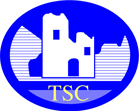 On Saturday 7th October, Tonbridge Swimming Club took 20 swimmers to Sevenoaks to compete in the annual Sprints Trophy gala.The opposition was provided by Sutton Atlantis, Chislehurst Millenium, Edenbridge Piranhas, Beacon SC and hosts Sevenoaks,This was an excellent gala to perfect our speed, as the individual races were all 50m apart from the youngest age group (25m sprints) and all the relays were 4x25m splash and dashes. This gala also had mixed relays with each relay team being made up of two boys and two girls. With the boys and girls swimming in any order this made for some exciting races with the lead often changing on each length.This was one of the best team efforts of recent months and with vociferous support from poolside and the gallery swimmers achieved 18 personal best times and no DQs. (Credit to the relay take over team of Gary and Rob in making sure no one left the wall early)***SPOILER ALERT***Tonbridge SC won the trophy!!!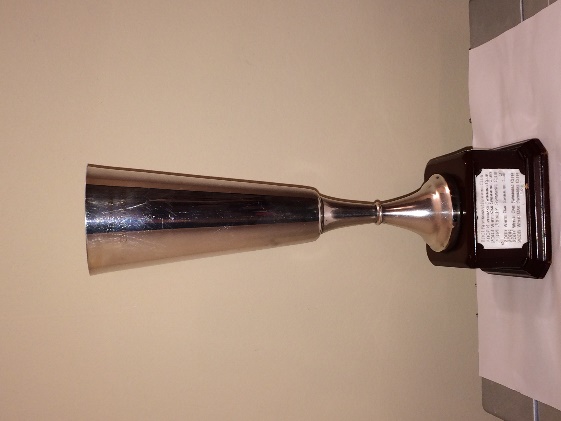 Congratulations to all the swimmers as TSC bring home some silverware.The final pointscores were:  1st	Tonbridge 184.5; 2nd	Beacon SC 166; 3rd	Edenbridge Piranhas 160.5; 4th	Sevenoaks 138.5; 5th	Chislehurst 118.5; 6th	Sutton Atlantis 78 We came 1st or 2nd in over half of the events and started the gala by winning 4 out of the first 5 events, as well as winning 5 of the last 6 events, to win by over 18 points.1st place swimsMixed relays – 10/u medley and Free; 14/u medley; 12/u medley; 8x25m squadronIndividuals – Grace MacAuley, Ruben Cowley-Antelo, Amelie Thomas-Green x2, Charlie Brice, Erin Nisbet, Sarah Brown, Oscar Thatcher, Noemie Thomson, Toby Henbest, Charlie Curtis.2nd Place swimsMixed Relays – Open medley; 14/u FreeIndividuals – Holly Geake x2; Emily Geake; Harry Bevan; Sarah BrownCongratulations to the following who all set new PBs:25mBack – Joshua Prendergast; Dan Brice; Emily GeakeBreaststroke – Riley WebsterFree – Oscar Thatcher; Noa Bossard; Riley Webster50mBack – Holly Geake; Joshua PrendergastBreaststroke – Harry Bevan; Noemie Thomson; Charlie CurtisFly – Erin Nisbet; Toby Henbest; Oscar ThatcherFree – Joshua Prendergast; Emily Sellors; Mia DeveyCongratulations to all the swimmers and a huge thank you to all our poolside helpers and officials (Lucy, Joy, Gary, Rob and Mark) and for all the families and friends cheering on from the gallery.Bring on next year when we can defend our title!!